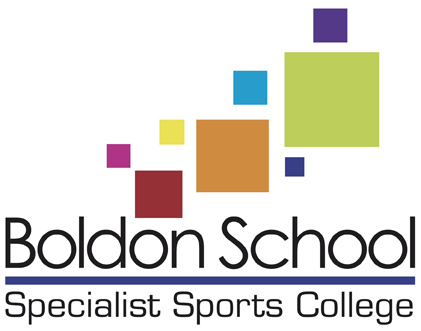 Accessibility PlanStatement of intentThis plan outlines the proposals of the governing board of Boldon School to increase access to education for students with disabilities in the three areas required by the planning duties in the Equality Act 2010. A person is regarded as having a disability under the Act where the person has a physical or mental impairment that has a substantial and long term adverse effect on their ability to carry out normal day-to-day activities.This plan aims to:Increase the extent to which students with disabilities can participate in the school curriculum.Improve the environment of the school to increase the extent to which students with disabilities can take advantage of education, benefits, facilities and associated services provided.Improve the availability of accessible information, which is readily available to other students, to students with disabilities.The above aims will be delivered within a reasonable timeframe, and in ways which are determined after taking into account the student’s disabilities and the views of the parents/carers and student. In the preparation of an accessibility strategy, the LA must have regard to the need to allocate adequate resources in the implementation of the strategy.The governing board also recognises its responsibilities towards employees with disabilities and will:Monitor recruitment procedures to ensure that persons with disabilities are provided with equal opportunities.Provide appropriate support and provision for employees with disabilities to ensure that they can carry out their work effectively without barriers.Undertake reasonable adjustments to enable staff to access the workplace. The plan will be resourced, implemented, reviewed and revised regularly in consultation with:The parents/carers of studentsThe Headteacher and other relevant members of staffGovernorsExternal partnersThis plan is reviewed on a regular basis to take into account the changing needs of the school and its students, and where the school has undergone a refurbishment.Roles and ResponsibilitiesThe governing board will be responsible for:Ensuring that all accessibility planning adheres to and reflects the principles outlined in this plan.Approving this plan before it is implemented. Monitoring this plan.The headteacher will be responsible for:Ensuring that staff members are aware of pupils’ disabilities and medical conditions.Establishing whether a new pupil has any disabilities or medical conditions which the school should be aware of.Consulting with relevant and reputable experts if challenging situations regarding pupils’ disabilities arise.Working closely with the governing board, LA and external agencies to effectively create and implement the school’s Accessibility Plan.The SENCO will be responsible for:Working closely with the headteacher and governing board to ensure that pupils with SEND are appropriately supported. Ensuring they have oversight of the needs of pupils with SEND attending the school, and advising the headteacher in relation to those needs as appropriate.Staff members will be responsible for:Acting in accordance with this plan at all times.Supporting disabled pupils to access their environment and their education wherever necessary, e.g. by making reasonable adjustments to their practice.Ensuring that their actions do not discriminate against any pupil as a result of their disability. There are currently no staff or students with a physical disability within the school, therefore, we do not have an action plan to implement at this time.    ExamplePlanning duty 1: CurriculumPlanning duty 2: Physical Environment – Table as abovePlanning duty 3: Information – Table as aboveDate of issue March 2023 Review period 3 yearsDate of next review March 2026Author Head TeacherType of policy Statutory Approval Head TeacherIssueWhatWhoWhenOutcomeReviewShort termMedium term Long term